In Kentucky city there are several heroes who face evil, but this is not a normal story about a furry superhero, this is the story of Carol Cooper, the infamous Milkshaker.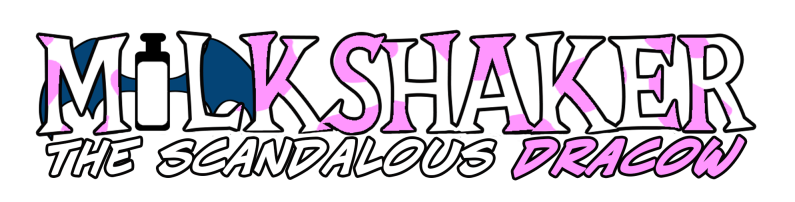 A ex thief dragoness who became a super heroine after being cursed by a Babylonian spirit after stealing a lammasu statuette and with various experiments with her sister to try to remove the curse.She confronts criminals like a hybrid cow that has the ability to manipulate milk. All this since that spirit promised him that he would eliminate the curse if he did it and that if he does bad things again, he will cancel the good ones, which is something difficult for Carol Cooper since it is difficult to leave her criminal tendencies. The World:Set in a dieselpunk setting with touches of the 40s despite presenting some other futuristic technology such as computers and laser cannons. It is made up of anthropomorphic animals except bulls and cows since the ancient civilization of Babylon is extinct.The presence of meta-creatures, animals with unusual abilities, obtained by any possible means such as magic, technology, aliens, etc. is very present.Ironically coming from this game, fetishes really aren't very present in that world to such an extent that anyone like the media and even the heroes themselves really want to ignore any matter involving such fetishes regardless of whether that could risk their own lives. Or conquer them.Game plot:Milkshaker day by day tries to be a heroine despite the ridicule she can have from the super heroic community while trying to calm her criminal impulses since she is always scolded by her sister.All normal until he discovers that a villain was using technology from Polar Corp, famous for the bizarre "Juice Corp" soldiers armed with potions that turn criminals into fruit in order to immobilize them and send them to prisons designed by them.So Milkshaker first tried to talk to the other heroes but they never took her into account, so she will have to take charge to unmask what is going on inside the corporation.Gameplay:Menu:- Interact (Z)         - Reject (X)         Game:- Walk (Directional)         - Dash (Directional 2 times)         - Hit, interact (Z)         - Kick (X)         - Grip (S)         - Secondary skill (C)         - Taunt (D)         - Primary ability (A)         - Menu (ENTER)         - Power Up (SPACE)         Interactions: Z is pressed near the NPCs to interact with them.- Justice Move (Z)         - Dick Move (X)         - Nasty Angel Move (C)         - Succubus Move (D)         Skill List:                           Normal:- Blow         - kick         - Tail kick (X + Opposite side)         - Grip         - Fire Breath (C)         - Undress (D)         Milk Skills (A + Any):They are skills on which the milk depends to be carried out but you have to be careful with the liters available inside the udders.The normal way to recover milk is to wait 10 seconds to get about 5 liters of the 20 available in the beginning.It is not highly recommended not to use the liters to the end as it can slow the character down.- Sorbida (D) (1 liter): He takes milk from his breasts to recover an 8th of his life bar.         - Pa Tada bull (Z) (2 liters): Generates a very strong blow to compare the other attacks.         - Cowgirl Lasso (S) (4 liters): Generates a lasso that allows you to grab the farthest enemy or to solve puzzles.         - Vitamin D (C) Shield (6 liters): Gives you the ability to defend against attacks in an instant.         - Milkshake of Pain (X) (20 liters): A large explosion of milk is generated, knocking down several enemies, but you will no longer be able to use milk abilities until the udders recharge.         Moral system:Since the game is about a former criminal turned half empty by a curse, it makes sense that the game has a series of actions that can increase one of the 2 sides.The fetish balance is also present however it does not affect the gameplay, simply in the character's clothing if he does a series of actions.Actions:             Combat:Dick Moves:- Low blow: You steal from fallen criminals to get points (Z if you are near a fallen enemy).         - Collateral damage: You attack with a direct hit to an enemy that has a civilian. (Z), (X), (A + Z) or (A + X)         - Butt Destroyer (S + X): Destroy an enemy's pelvis by grabbing him and putting him on the floor to finally drop with your huge butt.         - Fat Milk (S + A): Forces an enemy to drink milk from the udders so that in the end he is too fat.         Justice Moves:- Bovine Shield: You receive the enemy attack if that one tried to harm a civilian.         - CowCop: You attack from long distance or by grabbing an enemy that has a cornered civilian. (A + S) or (S)         - The surprise: Show breasts to the enemies so that they are distracted. (D)         - Reconciliation Award: Show breasts to fallen enemies to receive some affection (D near a fallen enemy)         Interaction with citizens:- Gift (Z): Instead of consuming the pack of marshmallows that gives you more life energy, you give it to children as a roasted marshmallow.         - Human Shield (X): You use citizens as a shield.         - Breast milk (C): Feed an affected person with your breasts to receive more vitality.         - Ratera (D): rob citizens who have food even increase life energy.         Interaction with journalists:- Diva (Z): You let yourself be interviewed by the press.         - Smash Media (X): You hit the news after not wanting to record yourself.         - Show of affection (C): You kiss the newscast regardless of gender.         - Cheese! (D): Show breasts to the news.           Angel Milkshaker:Every time you make good decisions, the bovine curse fades, giving more prominence to the dragon side, causing some changes in the gameplay.- It gets faster.         - Can generate longer basic combos.         - Thanks to its claws, the basic blows are stronger.         - His breath of fire reaches long distances.         - Milk milk is reduced from 20 to 15 liters.         - Hot Milk (A + Z) (Bull Kick Replacement) (1 Liter): You use milk bottles to heat them with your fire breath to generate more damage to enemies.         - Firebreath (A + X) (Milkshake Replacement Pain): Fly to make an air attack while using your fire breath to deal damage to many enemies.         Succubus Milkshaker:Every time you make bad decisions, the bovine curse increases, so its dragon side disappears to turn into a cow, causing some changes in the gameplay.- It becomes slower but more resistant thanks to its heavy weight.         - Can generate longer milk combos.         - Basic hits are no longer as effective as before.         - His breath of fire is non-existent         - Milk milk is increased from 20 to 50 liters.         - Punching bag (A + Z) (Bull Kick Replacement) (15 Liter): Fill an enemy with milk while striking, generating an impact against the other enemies.         - Tsunami (A + X) (Replacement milk shake) (50 liters): Draws a large quantity of milk from their udders and breasts to such an extent that it can force everyone, including citizens, to consume their milk, leaving all obese.         Items :Tools that will help the protagonist along the way but are limited and only more can be achieved at checkpoints.They are chosen first by going to the (ENTER) menu to select the items to be used.- Marshmallows: They increase a third of life after being consumed.         - ChickenLover Potatoes: They increase a quarter of life after being consumed.         - ChickenLover Burger : Increase half-life after being consumed.                                     Unlocked:              They unlock by level after playing mini games with Amanda about creating potions.- Increased Vitamin D: Small bombs that if you throw it at the enemies, they will increase their breasts so that they can use their milk without having to spend the milk of Milkshaker. It only works for viviparous females.         - Drunk Sweets: Available after defeating M45TER. Small bombs that are used to intoxicate enemies, making them more docile and easier to attack. Lasts 20 seconds.         Angel Side (Unlocked on Good Side Only) :- Dracowolf : Available if I don't kill Cold Bite. Potion that transforms Milkshaker into a hybrid wolf, gaining more strength and speed. It gives advantages such as stronger blows and greater milk capacity without worrying about its speed. It lasts a minute.         Succubus side (Unlocked only on bad side):- Chewing gum inflator: Available if I kill Pink Moon. A kind of needle from which if you grab the enemy, you can inject a substance that inflates it to use it as a projectile against other enemies.         Secret:- Honey Dracowolf: Secret Item unlocked after completing Hard Mode. Turns Milkshaker into a more obese and stronger version of Dracowolf with the advantages of being more invulnerable due to being made of Honey Slime, it can generate small allies thanks to its udders to fight against enemies or simply capture and absorb them and finally, return enemies in obese giants thanks to honey. Lasts 15 seconds.         Levels:Level 1- Ackerman Park.You start at the entrance to the central park that has a dieselpunk setting taking inspiration from the 1940s in terms of clothing, structure and technology. He is surrounded by policemen who have been attacked by the Gas Bomber gang.Enemies:- Gang members: Anthropomorphic mice and / or cockroaches dressed as typical cartoon thieves who use boxer movements to confront you. They are walking in the park and can sometimes throw things like trash cans and rocks at you. They are the easiest enemies in the game requiring only 3 basic hits.                                                                 - Camper Birds: Anthropomorphic birds that are hidden in trees or garbage cans to be able to use their rifle safely and thus kill you at a long distance, when they run out of bullets, they will attack you directly. They require 5 basic blows or an attack using milk.                                                                 - Bad Rabbits: Anthropomorphic rabbits that use skateboards to drop bombs on the road, if you were able to hit them with a long-distance milk attack, they will use their skateboards as weapons to hit you since you destroyed the bombs. They require 5 basic hits or a milk punch to defeat them.                                                                 - King Crogs: Crocodiles that were wrestling fighters but due to bad management by their bosses, they become unemployed. They can hit too hard, taking a third of your life in addition to throwing yourself, be lucky if 2 or more are not found because you would become a volleyball. It requires 10 basic hits or 3 milk attacks to knock them down.                                                                 Boss:Gas Bomber:Origin: A French skunk inventor of bombs, who wants everyone to take it seriously since from his childhood he was teased for being a skunk, nicknamed him a gas bomb.Present: You do not face the boss directly since his army of henchmen will take care of it even though he will throw a bomb at you while he prepares the bomb.The simplest way to defeat him is to use an attack of milk to destroy the computer that runs the pump and then give a blow of any kind Bomber Gas.Level 2 - ChikenLover RestaurantA large restaurant with a design reminiscent of KFC, you first enter the reception that has warm light and several fat people because of the chemicals from Queen Turkey in the burgers and finally enter the kitchen that has a funeral tone.At the beginning the door is blocked by an obese fox who has a needle in her belly, so you will have to find a way to access it while facing an enemy, Amanda recommends that you use this needle to grow the breasts of an enemy and thus use her milk to lift the fox.When you walk in, you can interact with obesity victims who are not as heavy as the fox at the beginning, having 3 options which are to ignore them (neutral), charge them to take them outside (good), or charge them to use them as weapons against enemies (bad).You will also be able to meet the other heroes with an obesity similar to that of the fox at the entrance, having the same options as with the citizens, but if you want to carry them, you will have to collect needles that are on the floor to use them before the enemies and use their milk to lift them or just use them on the heroes themselves to take revenge for underestimating you.Enemies:- Egg factories: Female hens that will throw eggs at you to harm you, they are not so powerful but very constant in their attacks, when they are tired of brooding, they will simply try to attack you head-on. They will be defeated if you give 4 hits or a milk attack.         - Trickled hens: Turkey women in Halloween costumes that can throw explosive eggs at a long distance are not as fast as the Egg Factories but they are more lethal due to the expansion of the bomb and will never tire of brooding. They will be defeated with 6 normal blows or a strong milk attack.         - Pigsaw: Butcher pigs that use locks to try to cut you but if you are too close to them to try to grab them, they will grab you to force you to eat a lot of meat causing an increase in weight and lower speed to make it easier to slice. They will be defeated with 12 normal hits and 3 strong milk attacks.         - Tuna Men: tuna mayonnaise using a cannon to return slippery floor, making it difficult to walk and be easy prey to the enemies, if you are very close to them, you forced to eat mayonnaise p ara immobilize.         - King Crogs: Former wrestling fighters return for revenge in addition to receiving money for the job. If you chose the good way in the previous level, they will have a shabby chicken hat but if you chose the bad way, they will have a punk helmet that reminds you of the hen as well as having chains to try to strangle you. They will be defeated with 10 hits or a strong milk attack.         Boss:Queen Turkey:Origin: A fox dressed as a peacock who wants to make all of ChikenLover's clients , her family's company, extremely fat , with a formula that she created to destroy the company's reputation.She had a lonely childhood where she only studied at home and with her parents who never paid attention to her, the only thing that kept her sane was her pet, which was a turkey that kept it hidden from others; when she discovered that her parents turned her pet into a Christmas turkey, driving her crazy. Present: She will flood the floor with butter to slow you down with the aim of receiving a dart shot to make you morbidly obese, the only advantage you have is that Queen turkey has a bad aim, so she will leave the odd dart on the floor so that you pick it up with the intention of throwing it at her to become morbidly obese and thus overcome the level.If you get shot by Queen Turkey, it's an instant game over.Level 3 - Polar Laboratories.You enter a destroyed facility of Polar Inc. since you received news of an attack, you decide to investigate to finally be respected by the general community.Since it was an attacked place, you will have to worry about the broken cables, burned places and sharp places that appear in the place. With that information in mind, you will have to use the milk whip to cross places and solve the odd puzzle.You also have the option to save those affected from the place to get more good karma points or simply abandon them costing you bad karma.Enemies:             - Cherry Klaws: Feline soldiers who use their claws that release a blue substance, you must be careful with each of their attacks since if they slice you, you will gain weight to become a cherry. Requires 2 ranged milk attacks.         - Orange Spiders: Robotic spider soldiers that sneak up on rooftops to devour you and activate a sequence of gases to turn you into an orange if you don't hit it hard enough in time. Requires 9 normal hits or 2 strong milk attacks.         - Mistaurs: Soldiers of different species who drive a centaur suit that releases a gas those at large exposures can turn you into a blueberry or just hit you too hard if you cross your path. Requires 15 hits or 3 attacks of strong milk.         - King Crogs: Wrestling fighters return as Juice Corp agents. If you took the good way, they would be normal soldiers carrying a rifle full of bullets that will turn you into a pear slowly, if you took the bad way, they will have a design Punk and accompanied by chainsaws that release a substance that will turn you into a pear with just 3 strokes. Requires 13 hits or 3 strong milk attacks.         Boss:Nosferatu:              Origin: A Bat scientist from Polar Inc . that he was experimenting with himself to find a cure for his cancer without anyone in his group realizing it, was able to find the definitive cure, however, or obtained it for a high price, now he is dependent on other people's gluten, so you have to bite and absorb them to keep them healthy for 24 hours.Present: Regularly it will be in the sky to attack you in 2 ways, the first is a direct air attack to try to suck your glucose and it can kill you if you do not free yourself in time, meanwhile its second way of attacking is to shoot its icy mouth to also freeze you and be easy prey.You will have 2 ways to defeat him after saving the game, if you make a decision, it will affect your karma.Good Karma:Milkshaker will have to prevent Nosferatu from approaching the victims while waiting for Amanda to bring a truck of sugar to take him to a safe place to inject a cure.Now I saw ajas in Amanda's truck to be Nosferatu's bait while you use a weapon that amplifies the milk shot to keep Nosferatu away enough so that she doesn't abandon you but doesn't attack you either, meanwhile you also have to worry about Ashley Grayson and the King Crogs who use rifles to stop Nosferatu and you. That ends when you get to the sugar refinery so that Nosferatu is distracted by the sugar and thus apply the antidote.After his defeat, he will become your ally who will provide Dracowolf's potion for the next levels, temporarily obtaining more liters of milk and speed.Nosferatu also gives you information about Polar Inc. and its methods.Bad Karma: You decide to take a crossbow to kill Nosferatu while worrying about his ice cream balls and his airstrikes in addition to the enemies that are on the floor. You will have a more complicated relationship with Amanda if you make that decision.Level 4 - New M45TER throne .You enter a large apartment covered in honey thanks to the presence of M45TER and its slime bees. Building clutter arises if you've made questionable decisions on previous levels.You must be careful with the floor since if it becomes sticky it will prevent you from walking faster and you should never return or stop as the honey wine mist is rising, causing drunkenness to such an extent that it could kill it.You will also have to knock on doors that are covered in honey several times, however if you were good with the heroic community at level 2, you will get help from 2 other heroes.- Hive: An anteater made up of ants that have the ability to disperse like an army of ants. They will help you eat the honey from the doors.         - Madam Silk: A sheep that can use its wool as tentacles to defeat enemies. She would help you climb some parts where the milk does not allow you to reach in addition to breaking one or another door when the Hive ants are already very tired.         Enemies:             - Cherry Klaws: The same feline soldiers that were featured in the previous level, only now they are much faster. They require 3 ranged milk attacks. Their design varies depending on your decisions, if you were good, they will have neon suits reminiscent of Reverse Flash, meanwhile if you were bad, they will have suits similar to those of spawn         - Tankurs: Alternate model of the Mistaurs of the previous level with the ability to absorb honey from the ground to blow them out with cannon at you and turn into a big orange. They require 20 normal hits or 4 strong milk attacks. Its design varies depending on your decisions, if you were good, its design resembles that of a gentleman, meanwhile if you were bad, its design is more pointed, which would make it difficult for your basic shots.         - Honey Bees: Bees with a slime composition that will sting you to enter your body and thus get a little fat, so be careful if they bite you a lot. You kill them with a simple hit, although it is very difficult to hit them because of how they move.         - Honey Sirens: Larger bees with a slime composition that generates a catchy song as it fills up with smoke that makes drunken enemies and you not drunk to be easy prey and be filled with honey if you don't react quickly. Requires two long distance attacks.         - King Crogs: If you took the good path, they will have armor to amplify their strength as if they were Iron Man but if you took a bad path, they will not change their design as presented in the previous level. They require 15 basic hits or 3 strong milk attacks.         Boss:M45TER :Origin: An alcoholic bee goddess from the festivals of a forgotten culture. She is a laid back person who does not take things seriously except on one subject, winning in her dance duels, which is why she regularly cheated by getting her opponents drunk, however she was discovered by a high-ranking god, being locked up in a vase for several years.She was released by the hunter Kabal by accident after hearing of Milkshaker's existence, now M45TER is too grateful to release her, she will do anything to pay her debt.Kabal simply asked him to go to Kentucky to throw a big party that would cause chaos.Present: When she finally reaches the top floor, she is challenged to a dance duel where the loser chokes on the honey slime. Right there it would have to be played as if it were a dance video game.The longer you last; the wine mist is witnessed to blur the keys to lose.When winning, M45TER will have to swallow all the bee slime, turning her into a morbidly obese woman to such an extent that she crumbles the entire building.Level 5 - Kabal's hunt .             Level that follows immediately after the previous one. There we play with an injured Milkshaker walking through the streets to reach her lair, however, she will be chased by Kabal so she shouldn't waste time.If you didn't murder Nosferatu at level 3, you will receive instructions from Amanda to collect some items so that you can recover faster. In case you have murdered, Amanda will not speak to you and you will have a too bitter discussion at the checkpoint, so you will have to find these items alone.Enemies:             - Cherry Klaws: The same feline soldiers that were featured in the previous level.         - King Crogs: The same fighters from the previous levels.         - Mistaurs: The same Mistaurs from previous levels.         - Orange Spiders: The same Orange Spiders from level 3.         - Honey Bees: The surviving bees from the previous level only slightly larger and twice as resistant. If you took the wrong path, they will look like Africanized bees.         Boss:Kabal :Origin: A cat that while hunting animals in Africa, found a temple that did not receive it in a good way, could only come out alive if it hunted a mythological creature since it was too precious a food in the temple.Upon fulfilling the deal, Kabal was awarded with the teaching of a peculiar technique where concentrating hard while drinking milk from other species could mutate his body to use the abilities that these animals have.With this ability, Kabal was more interested in hunting any type of animal to keep him in captivity to get his milk so he always have fun in hunting as well as serving as a mercenary.He arrives in the city of Kentucky after being contacted by Polar Corp with the intention of eliminating anyone who tries to discover his plans, but the only thing that Kabal is interested in is Milkshaker since he never thought that a dragon would generate milk.Present: His entire level is about hunting, so Milkshaker has to go fast to avoid it.When you reach a dead end, Kabal mentions that violence is not necessary to give the only thing he wants, to taste his milk in order to obtain his skills, and that he could become a couple since beyond his milk, really likes his personality. From that scenario you will have to make a decision that will affect your karma in the following levels.Good Karma: You face the villain only with your basic moves, never trying to use milk abilities.Kabal will have 5 abilities thanks to the milk flasks he has with himself.- Bat: It will generate wings to give air attacks and use bat spikes to scratch you.                                               - Rabbit: It will jump longer and will kick you too hard.                                               - Mole: It will generate great claws to be able to dig in the ground and attack Milkshaker.                                               - Elephant: It will generate an elephant trunk to grab you and squeeze you in addition to obtaining 5 times more force.                                               - Glutton: It makes him too aggressive that generates great speed and strength but he becomes uncontrolled.                                               So you will have to hit him while he is drinking milk to change his transformation, or you can also take advantage of some disadvantages of the transformations such as the blindness of the mole or the glutton's lack of control.Upon being defeated, Kabal will be turned over to the police and the last thing you do before he gets into the car is to show your breasts as he really liked him. After that, you return to the den only to be attacked by the Juice Corps.Bad Karma: You accept Kabal's treatment, so you offer some of the milk from your breasts, all leading to what anyone imagines.Hours later, Kabal and you will be in a bed, talking about everything that has happened in the game and how you regret it, however Kaba l consoles you, he also tells you about the intentions of Polar Inc.When you calm down, you will be attacked by the Juice Corps.Level 6 - Pink Moon's wrath .             Level that follows immediately after the previous one. We are in a Juice Corp prison , with an architecture close to a dungeon, full of inflated people like fruits and juice scattered on the floor that should not be stepped on if you don't want to be inflated.Your biggest concern besides the enemies is going to be the presence of Pink Moon that will chase you to kill you unless you hide in boxes or lockers.Enemies:             - Cherry Klaws: The same feline soldiers that were featured in the previous level. If you took the right path, they will have helmets similar to Jay Garric's so they can use it as a projectile, if you took the wrong path, they will look like hellspawn, obtaining chains to kill you.         - King Crogs: The same fighters from the previous levels. If you took a good path, they will wear Bane-type fighter suits; meanwhile if you took a bad path, they will dress as Juggernaut with a chain holding an electric saw, making them more resistant.         - Mistaurs: The same Mistaurs from the previous level. If you went wrong, they will look like Rob Liedfeld characters.         - Orange Spiders: The same Orange Spiders from the previous level. If you went wrong, they will be able to throw acid in addition to a more terrifying appearance.         - Honey Bees: Now they are three times as big, if you took the wrong path, they will have a more erratic and violent behavior.         - Trickled hens: The same turkey women of level 2, but now they load hovercraft to be able to launch explosive eggs from the sky with the risk that you transform into a pumpkin. If you took the path of good, they would dress like Jack or Lantern, if you took the path of evil, they would look like Red Globlin as well as throwing triple eggs. They require 3 long-range attacks.         - Cold Bites: Lower versions of Nosferatu, so you have to react quickly before they bite you or throw ice cream to freeze you. They require 10 normal hits or 2 strong milk attacks.         Boss:Pink Moon:Origin: Ashley Grayson the she-wolf was Carol's partner before the curse business passed, breaking his friendship with her to never speak to her again.She tried to start a new life but her status as a hybrid cow ruined every occasion, until she received a job at Polar Corp to become a soldier for the Juice Corps to hunt down criminals.Her condition was able to improve until she stopped looking like a cow but she was still very overweight without her knowing why.When the "Chewing Gum" project was announced while Milkshaker's attacks on the organization were happening, she lent herself to be a laboratory rat.She is now a chewing gum wolf, with the ability to stretch over long distances and her first target is the newly captured Milkshaker.Present: His entire level is about hunting, so you have to hide from it. You have to go to a corner of nitrogen tubes while avoiding the bubble gum bombs that Pink Moon generates. When you finally get to the place you will have to react quickly with a QuickTime event when Pink Moon finally comes to attack you.In doing so, you realize that you did not take one of nitrogen, but one of helium that turns it into a beach ball. You will have a decision that will affect your karma for the next level.Good Karma: You will have a conversation with Pink Moon about the dirty acts of Polar Inc. that Nosferatu told him in his stay as a scientist, showing him evidence of it and thus Pink Moon realizes that the reason why he never lost weight is Because she was working at a corrupt company all the time even though she was doing good with her job.With that choice, you gained an ally by the end.Bad Karma: You use an iron to puncture her, killing her in the process and with her remains, you look for a computer to generate a makeshift weapon.With that choice, you got the chewing gum inflator.Level 7 - The assault .             The last level in the main story, where you make an assault on the main building of Polar Inc. is only to face the various enemies that have been presented throughout the game until you reach the CEO's office to finally arrest or kill her depending on karma.If you've been good throughout the game, you will have Pink Moon, Nosferatu, Madam Silk, Hive, and Phoenix Knight as allies to help you defeat enemies while concentrating on arresting the CEO.If you have been bad throughout the game, only Kabal will help you in the level.Enemies:             - Cherry Klaws: The same ones from the previous level.         - King Crogs: The same as the previous level.         - Mistaurs: The same as the previous level.         - Orange Spiders: The same as the previous level.         - Honey Bees: The same as the previous level.         - Trickled hens : The same as the previous level.         - Cold Bites: The same as the previous level.         - Bubblegum Squad: Lower versions of Pink Moon that only use bubble gum pumps and grips. It requires 36 hits or 4 strong milk attacks to get rid of them.         Final boss :Depending on all the decisions you have made throughout the game, you will have a different final boss.Good Karma: Octavia Mattews, CEO of Polar Corp.Origin: An eccentric multimillion-dollar bear, heir to an arms company that after the first years of losses due to bad investments, tried entirely to re-raise her company to such an extent that she took the most elaborate idea to return to being the market leader.The idea I take is to turn criminals into puffed fruit in order to keep them immobile, gaining the public's trust. However, it was so absurd that nobody took it seriously.So she had to hire villains to cause chaos and thus the Fruit Corps detained them, having as a treatment that they would have the cure for their transformations and parole.Milkshaker, trying to unmask her, became Octavia's # 1 enemy.Present: She is now too muscled a bear that can suck up matter to gain more mass and destroy heroin.Milkshaker will have to get a large amount of fruit potion all over the stage while all your allies use their abilities to stop her without success, when you have enough, you can launch all the collected ones to Octavia to slow her down and be easy prey to attacks from all allies until it finally turns into a giant watermelon.Bad Karma : Phoenix Knight and the Justice Crew.Origin: The city's greatest hero, a phoenix who has fire manipulation and resurrection abilities if he finds fire near his environment.He was the survivor of the dimension of fire, a civilization where death did not exist, but the resources were not eternal, so when they were spent they were condemned to the eternal cold that could kill them. After his parents had sent him to another dimension, he was raised by a family of pegasi so he was able to learn a lot about good values.Years later, he was able to form a group of heroes called the Justice Crew, made up of Madam Silk, Hive, and other heroes.Present: At first, Phoenix Knight is going to send the other heroes to do the job, so you'll have to worry about simultaneous attacks by the heroes , having to use all available milk you have while collecting fruit potion to slow them down.When defeating the heroes, you only have Phoenix Knight who has fire abilities, so he can easily burn your milk even though you can dodge his fire attacks thanks to it, so you will have to distract him so that he gradually becomes a watermelon until you finally send him to a cell to stay there forever.Additional features:Alternate costumes:When taking photographs at the appropriate times, you will have suits that will give you different capacities such as strength, endurance and speed. Each costume is obtained depending on the photographs taken.What if :Mode where you can choose other characters with different abilities to give a different approach to the levels already present as if they were alternate worlds, having new cinematics and the karma system will not be active in that mode, it will be more linear.In these universes, they switch roles with Milkshaker to avoid a temporary paradox.They all have the same normal moves however each has their own set of special abilities.What if Pink Moon (Karma Bueno ):Obtained after collecting all the hate cards written by Ashley Grayson left on all levels of the main story except the last one.She is from a universe where Ashley has a relationship with Amanda Cooper who has a bad relationship with her sister since it influenced her to become a criminal.Everything that happens in the original story happens except that Ashley visits Amanda to try to heal herself, however the experiment went wrong, turning her into a chewing gum cowolf woman , turning her into a heroine at the suggestion of her girlfriend.In his mode, milk abilities are replaced by chewing gum, replacing liters for chewing gum resistance.Chewing gum skills:- Rubber fist (1 resistance): A fist that can reach great distances to hit.         - Inflator Kiss (5 resistances): inflate your breasts to then grab the enemy, kissing him to inflate him and use him as a projectile.         - Chewing gum bombs (10 resistances): With your breasts you can generate chewing gum bombs to blind enemies.         - Resistance: It can be resistant to the strongest blows but it should not be trusted since it will be able to.         Milkshaker of her world : In this universe, she angry with Ashley and Amanda, she tried to continue her life as a thief, however, her weight gain caused by the curse prevented her, so she had to give up her criminal life, looking for new jobs, all failed until he found Polar Corp.She was the worst soldier of the Juice Fruit because she was corrupt, to such an extent that she worsened her curse too much, turning her into a morbidly obese woman full of milk in her udders and breasts.Octavia Mattews tried to get rid of it however, she realized that her milk could be used for the new substances.She was experimented to see if she could express more milk but it gave an unexpected result, she obtained the ability to manipulate milk.With that, an exo- skeleton was created so that she can stand up and turn her into a weapon, the first victim being the recently captured Pink Moon.In order to defeat her, Pink Moon needs to destroy the exo- skeleton in order for her exam to stop walking.Cold Bite (AKA: What if Nosferatu ) ( Bad Karma ):Obtained after completing all crafting mini-games without making mistakes.Starring Nosferatu, there is an alternate scenario where one of his previous experiments to cure cancer gave a really unexpected result.In addition to turning him into a vampire who needs glucose, he turned into a hybrid with a cow, generating udders and breasts that come out vanilla ice cream.When he was discovered, Nosferatu was able to escape to try to cure himself of the new condition while preventing innocent people from approaching him, only attacking criminals.Vampire skills:- Bite: you can feed on your enemies to get more sugar to generate ice cream, you just have to be careful to exceed if you do not want to lose speed.         - Flight: When you do not have liters of ice cream, you can fly to attack criminals on your way.         Ice cream skills:- Ice Gun (Varies in liters depending on its use): It has a gun connected to its udders to be able to use it with the aim of freezing criminals and using them as a projectile.         - Cheers! (250 ml): You can use your ice cream to regain energy after being hurt multiple times         Milkshaker of his world - he 's on the same stage as his original counterpart, only in the part of the sugar refinery, it's a time to stand firm not to gobble up the sugar to confront it as he doesn't want anyone else to know about its existence, so kill Milkshaker and Amanda.Crisis in infinite udders :              Obtained after completing the Main modes (both good and bad), Pink Moon and Cold Bite as well as collecting 30 newspapers about an alien invasion in the main story.History:After the events of the original game, Milkshaker tried to rest for a day despite his sister's wishes.However, the break was interrupted by the alternate version of Amanda begging for help in dealing with a threat from her world, an alternate version of Octavia Mattews who allied herself with an alien named Xram to make everyone in her giant's colony. mass.She had to accept as that could possibly remove the curse once and for all .Gameplay:It is a difficult multiplayer mode where 5 characters are involved being Angel Milkshaker, Succubus Milkshaker, Nosferatu, Pink Moon and an alternate version of Amanda.If played alone, the W button is used to switch characters.Boss: Xram the invader:Obtained after collecting 30 newspapers about alien invasion.A peaceful alien that was forced to land on earth after a collision with a satellite.Her metallic suit was damaged, so she needs a body to survive the planet's temperatures, so as a slime, she will have to choose her host, being that Queen Turkey who was imprisoned in the Juice Corp prison.Queen Turkey makes a deal with Xram that if he inflates a specific prison person, she will allow Xram to host his body. After that, Queen Turkey realizes that Xram gave her strength to get up and that if she devours things, she will become very large.So Xram turned into the Queen Turkey puppet to enforce his revenge.To defeat the duo, Milkshaker go over the top to force Queen Turkey to take a large pill that eliminates Xram so that everything returns to normal.